VIETNAM – Ho Chi Minh City – The Reverie Saigon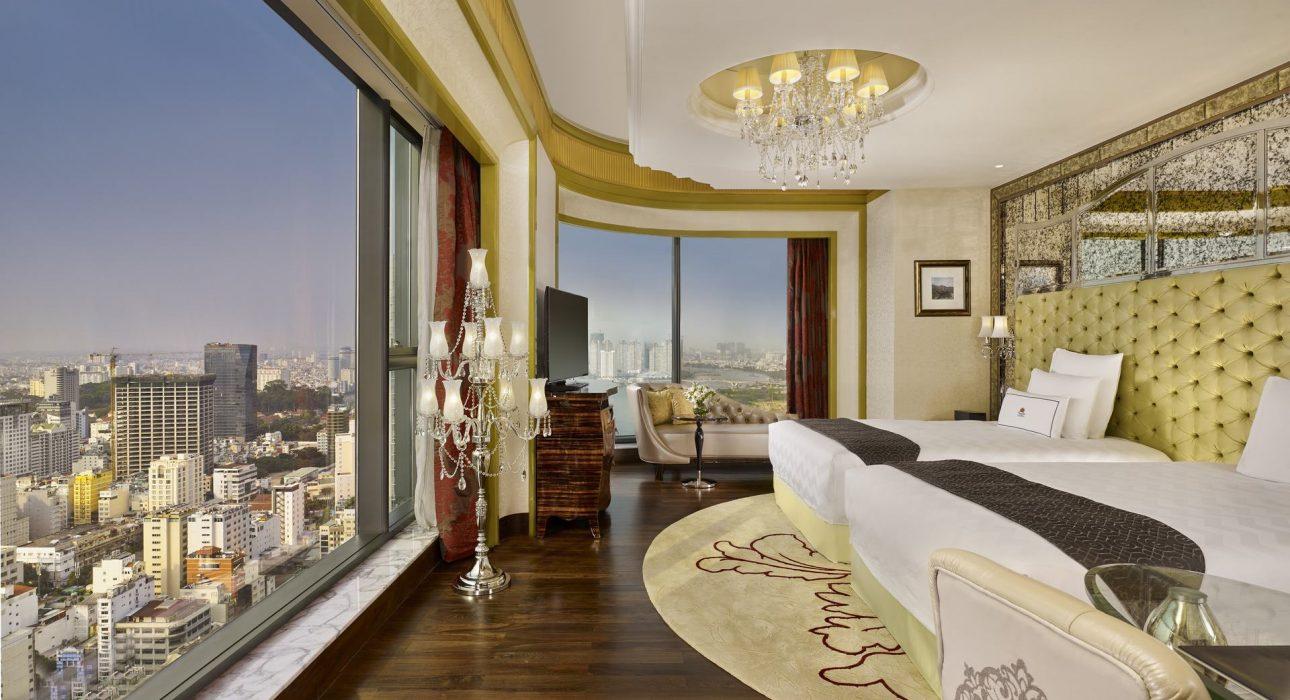 Over ViewThemeArt &amp; Culture, Classic, Family, Gastronomy, Honeymoon, SustainableCountry - CityVietnam - Ho Chi Minh CityMarket segmentGroups, Thematic LeisureOfficial category5*Easia categoryLuxuryTotal number of rooms286Price level$$$$DescriptionThe Reverie Saigon has debuted as the most spectacularly extravagant hotel in Vietnam and as the one and only member property of The Leading Hotels of the World in all of Vietnam.Taking pride in place on the topmost floors of the landmark Times Square Building in prestigious District 1, The Reverie hotel presents world-class hospitality with its impeccable service and its unique celebration of Haute Italian design and inimitable luxury.Furnished in the hotel’s fanciful, electric style, all of The Reverie Saigon’s 286 guestrooms pay homage to the Italian passion for exquisite décor, artistry, and craftsmanship. Ranging in size from 43 to 313 square meters, all 12 categories of hotel accommodations offer some of the most spacious rooms and suites in the city.In addition, 89 full-service residential-style suites offer luxury living in a more residential style, accompanied by access to the hotel’s services and amenities.Selling pointsLocated right at the city’s heart tight on Nguyen Hue Blvd and Dong Khoi streets, the most prestigious address in HCMC.One of the highest hotels in Ho Chi Minh City, with sweeping city or river views from every guest room.Starting at 43m2, the Reverie Saigon features the city’s most spacious entry-level hotel room.Luxury amenities Chopard in standard rooms, Hermes in Suites room, and Aqua di Parma in 2 largest SuitesOffer complimentary minibar in all room types.Various cuisine of food and drink restaurants and bar: French, Italian, Chinese, casual barSustainabilitySupplier ActionsProtection of Environment, Support local communities, Respect social policy & human rights, Facilities for people with reduced mobility (PRM)CertificationsISO 14001:2015 & ISO 50001:2011Time & TransportationRoomsEasia's recommend room type Description:DeluxeBright and airy, the Deluxe Room defines a decidedly glamorous take on urban chic with its sophisticated, classical décor in a rich palette of earthy tones and shimmering platinum offset by custom finishes. Each comes with a spectacular backdrop of city or river views.Grand DeluxeGreat for business or weekend getaways, the Grand Deluxe Room is evocative of a romantic age of travel, with its distinctive decorative accents such as silk headboards, a sculptural standing chandelier, and a plush leather chaise longue.Panorama DeluxeFor those who prefer more space to work and play, the Panorama Deluxe Room presents an ultra-glamorous living space with covetable, wrap-around windows and an ambiance oozing la dolce vita.Junior SuitePresenting one of the most en-vogue stay experiences in Saigon, the distinctive and stylish Junior Suite is reminiscent of a chic, private Italian salon with its magnificent furnishings and smoldering design accents.Romance SuiteThe Reverie Romance Suite represents the quintessence of Italian luxury with its uniquely appointed living and, ultimately, the seductive sleeping area that subtly tributes to the art of romance.Executive SuiteWell-suited for entertaining or relaxing while enjoying the chic and sophisticated abode, the suite features a spacious dining and living space and an entirely separate master bedroom.Panorama SuiteThe Panorama Suite is perfect for the modern jet setter seeking a statement space to impress or relax in style.Designer SuiteThe generous, residential-style space seamlessly combines beautiful furnishings with grand design statementsRoom configurationConnecting roomsNo - Only Adjoining Rooms, 13 PairsExtra bedYes , Rollaway bed: 0.95m x 1.95mKing bed2m x 2m (except for Grand Deluxe King 1m8 x 2m) Twin beds1m4 x 2mServices & FacilitiesServices24 hour reception, Afternoon Tea, Airport transfer, Buffet Breakfast, Caving, Concierge service, Credit Card payment, Currency exchange, In-Room Dining, Iron, Laundry service, Luxury car rental, Room Service, Spa, Swimming Pool, Wake-up service, Wi-fi FreeFacilitiesAir Conditioning, Bar, Business centre, Cable, satelite, Cigar club, Coffee Machine Facilities, Coffee Shop, Conference hall, Disabled Facility, Elevator, Fitness centre, Flat screen TV, Gift Shop, Hair Dryer, In-Room safe, Internet, Meeting room, Mini Bar, Outdoor swimming pool, Restaurant, Safety Box, satellite LCD TV, Shower With Hot Water, UmbrellaDisabled FacilitiesElevatorBusiness facilities detailsRestaurant informationName: CAFÉ CARDINAL (6th floor)Capacity: 100 paxOpening Hours: 06:00 -23:00Type of Cuisine: Continental during the day & contemporary French in the eveningName: R & J (B1 Level )Capacity: 74 pax in the restaurant & 48 pax in the loungeOpening Hours:RESTAURANT: 6:00 pm – 10:00 pmLOUNGE: 5:00 pm-midnightType of Cuisine: Italian foodsName: The Royal Pavilion (4th floor)Capacity: 200 pax | 9 private dining roomsOpening Hours: 11:00 -22:00Type of Cuisine: ChineseName: The Long @Times Square (Street Level)Capacity: 180 seated | 300 standingOpening Hours: 10:00 -midnightType of Cuisine: Asian & WesternName: The Reverie Boutique (2nd floor)Capacity: 30Opening Hours: 7:00 am – 7:30 pm dailyType of Cuisine: it’s croissants and Vietnamese coffee in the morning, a gourmet sandwich or salad at noon, or pastries, smoothies, and ice cream all day longPhotosHotel Photos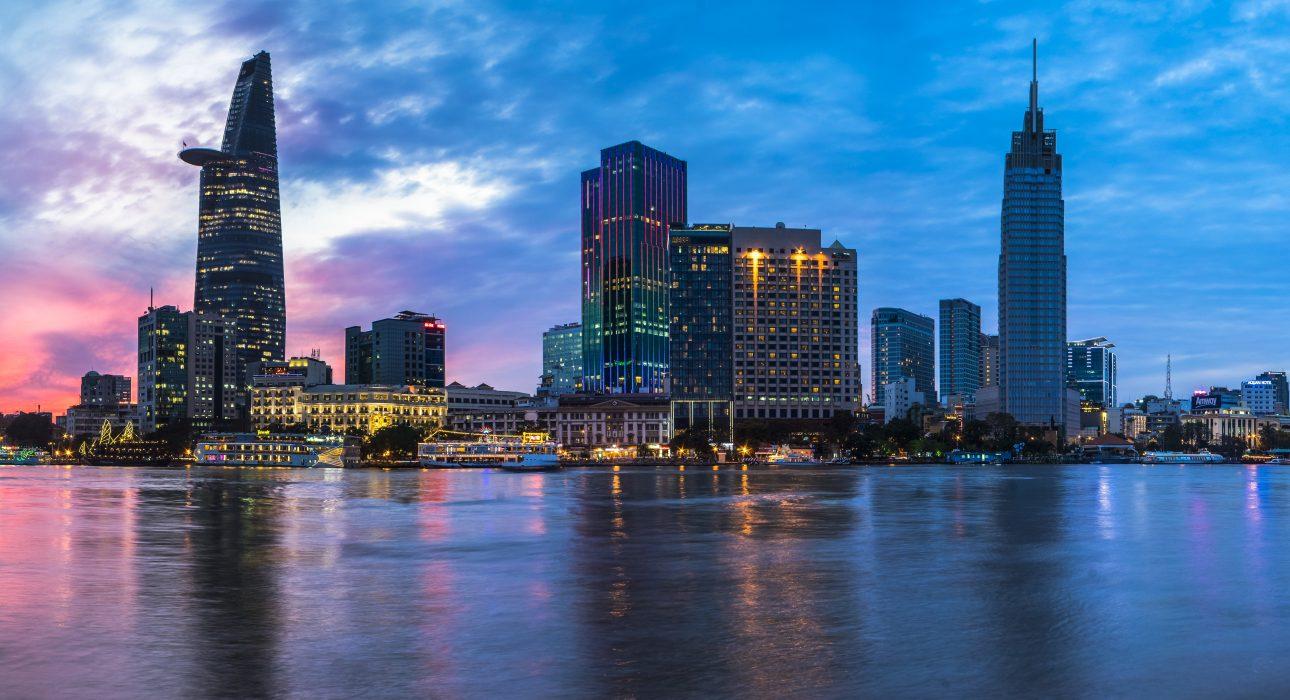 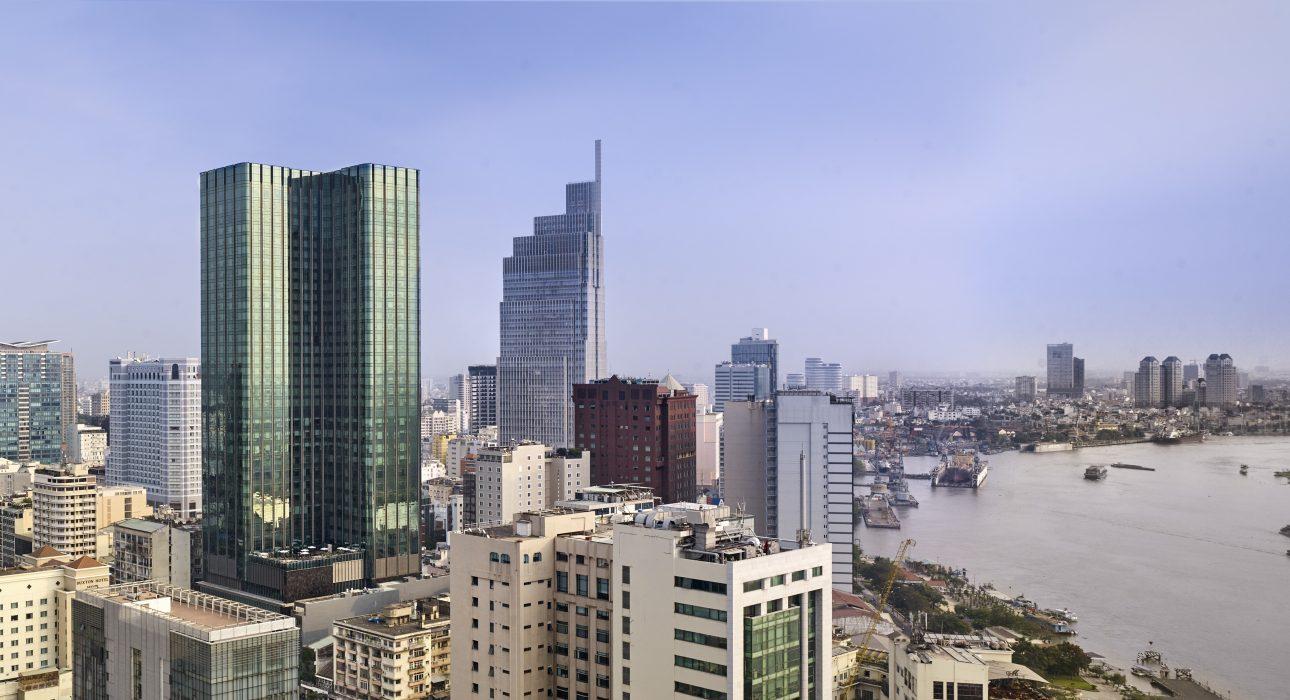 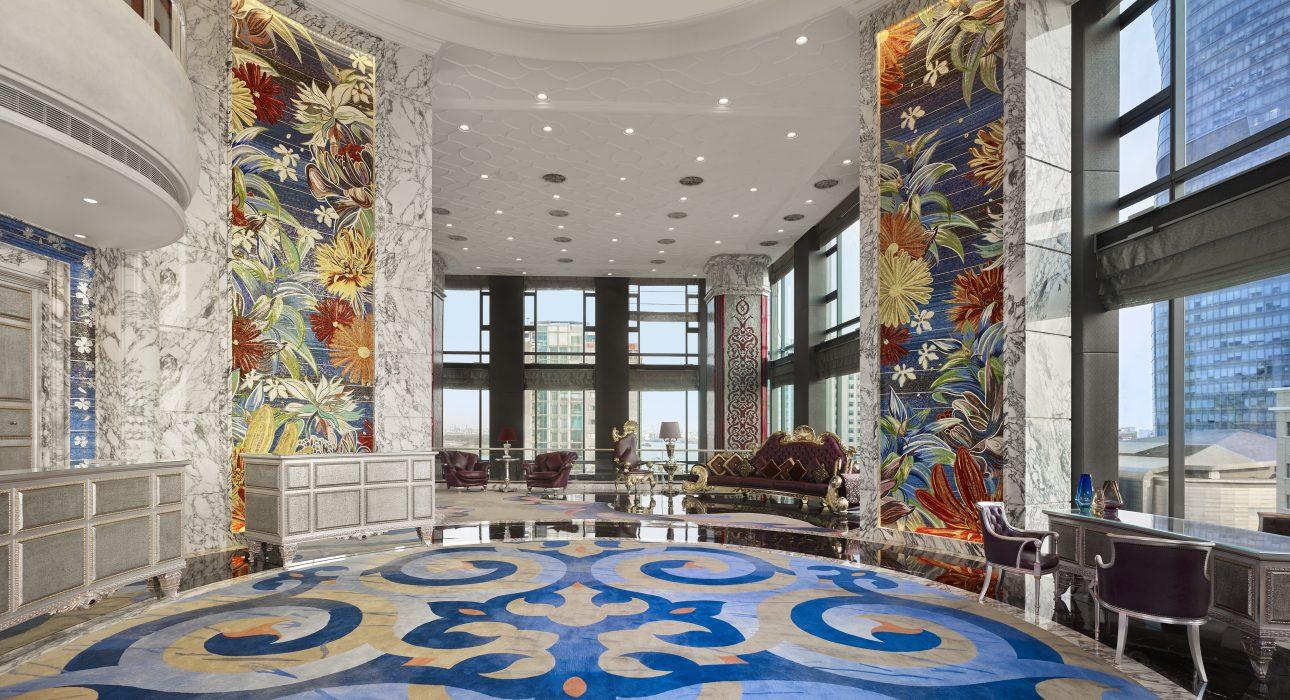 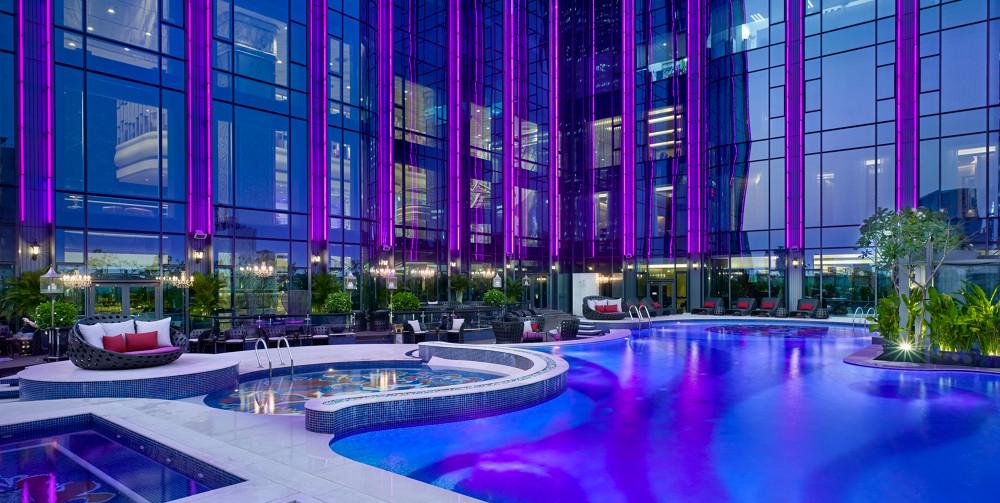 Rooms photos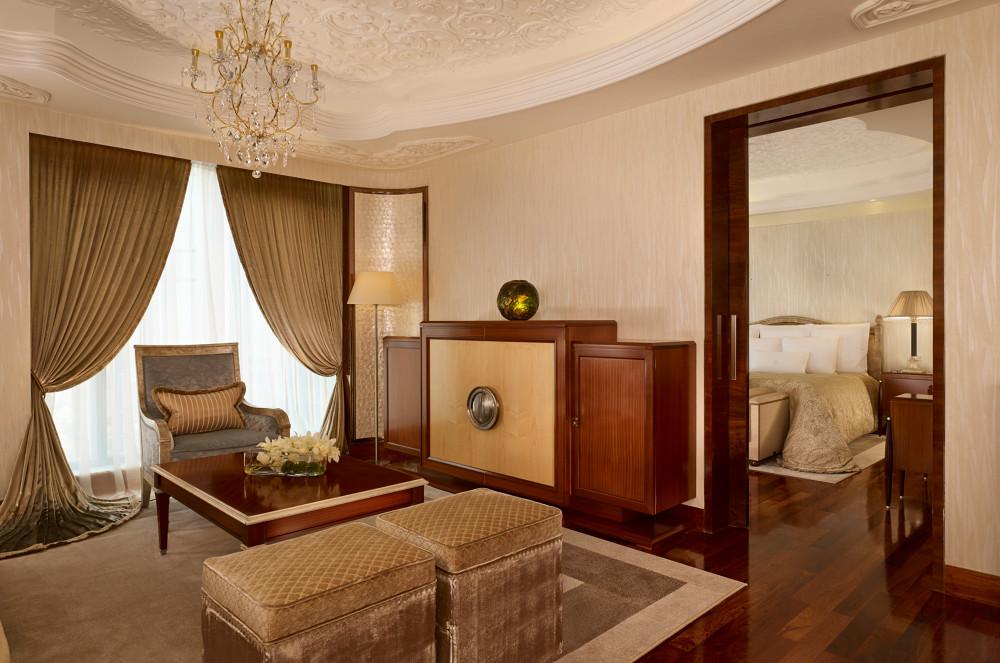 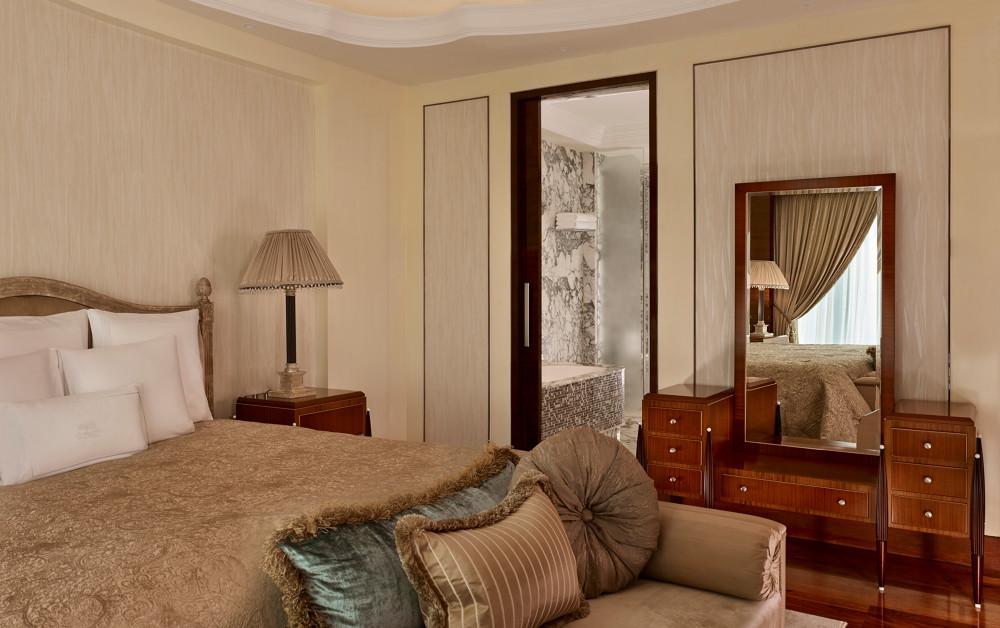 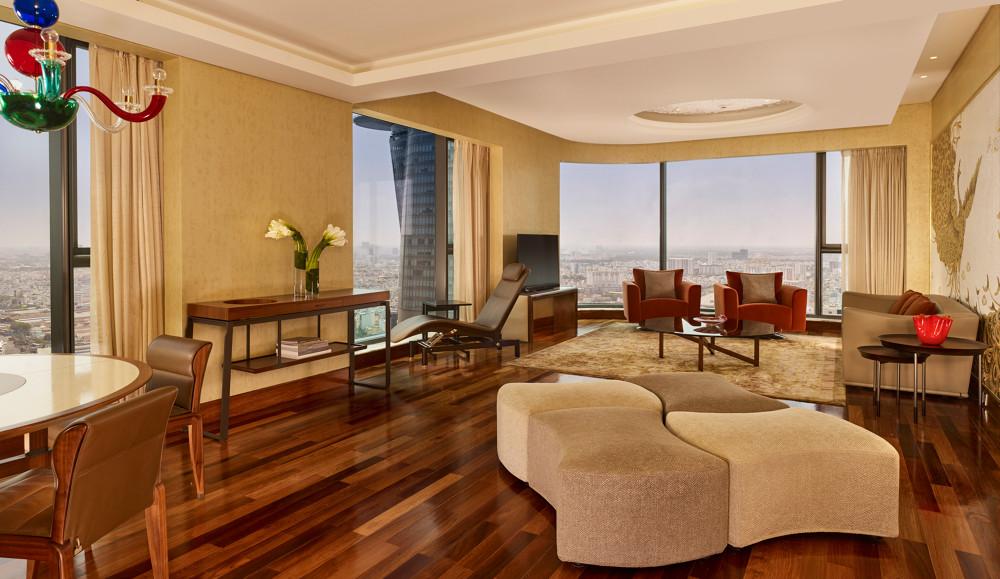 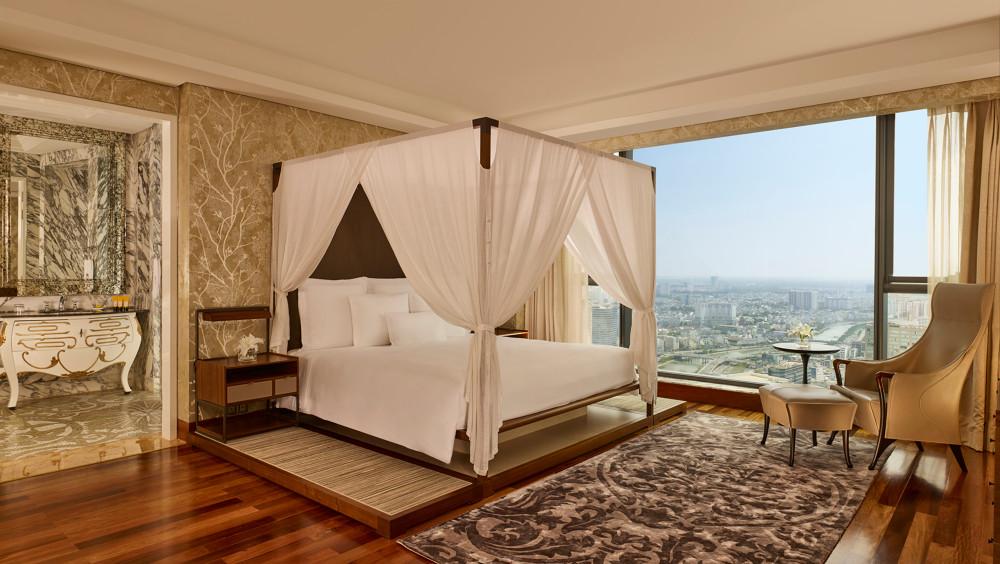 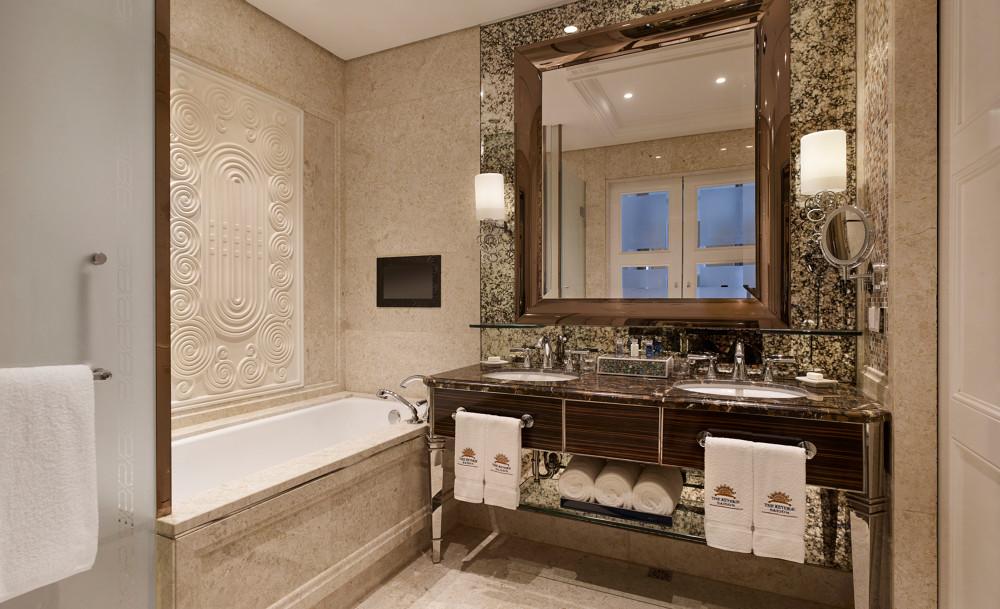 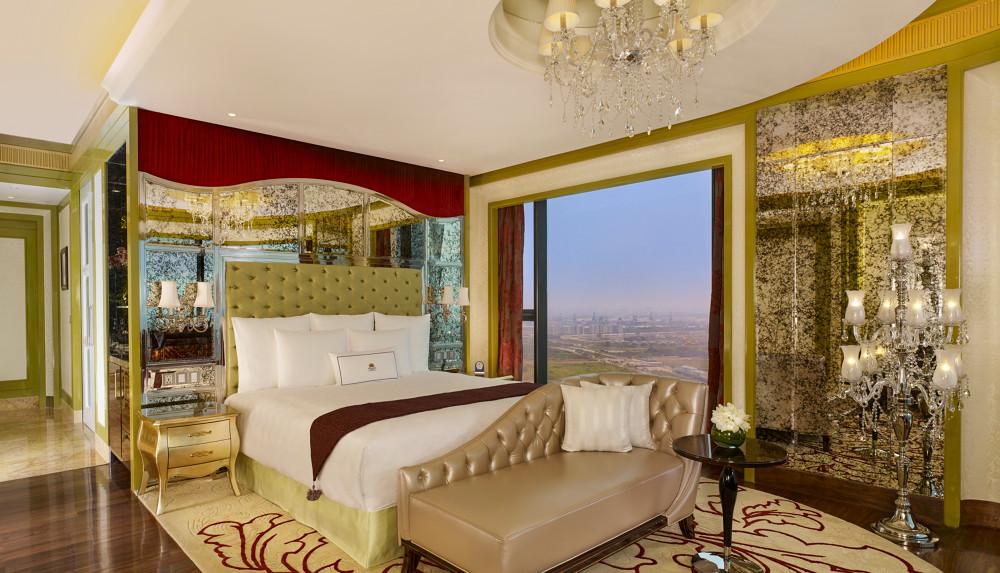 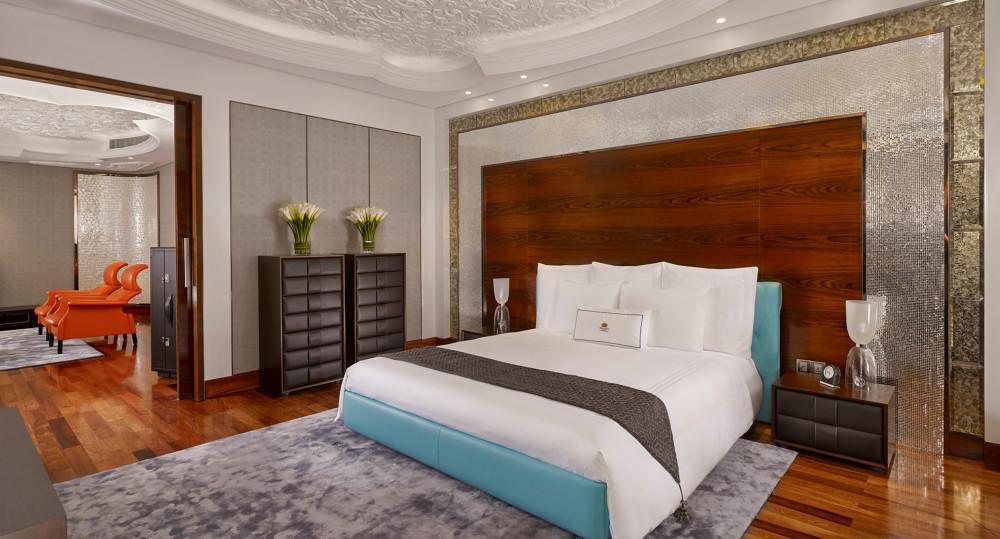 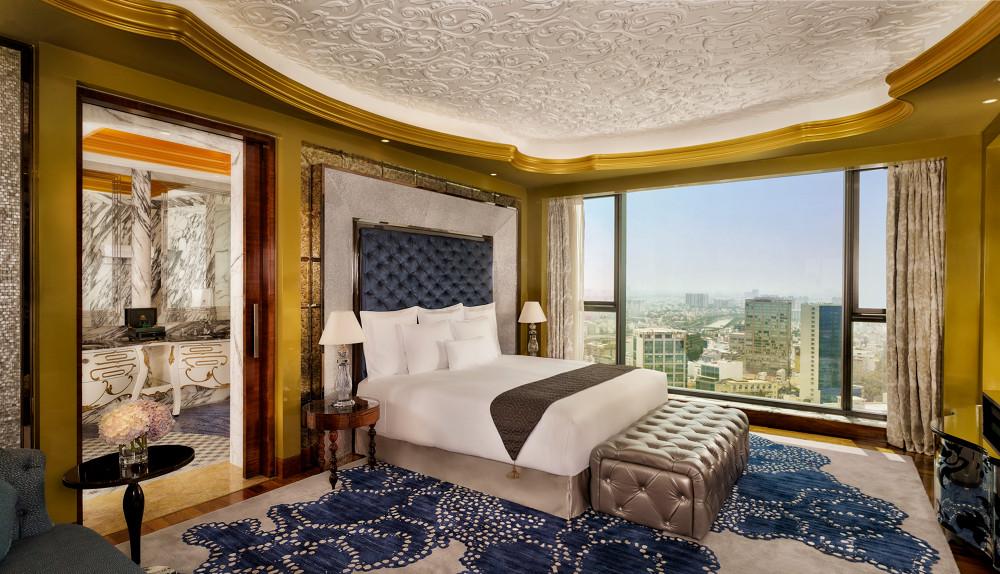 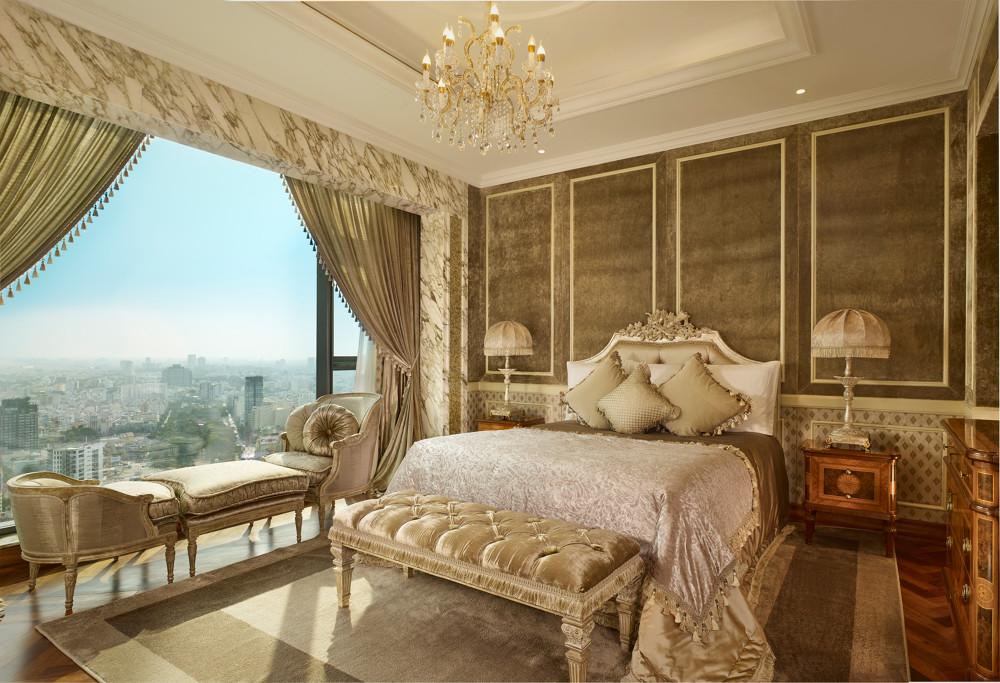 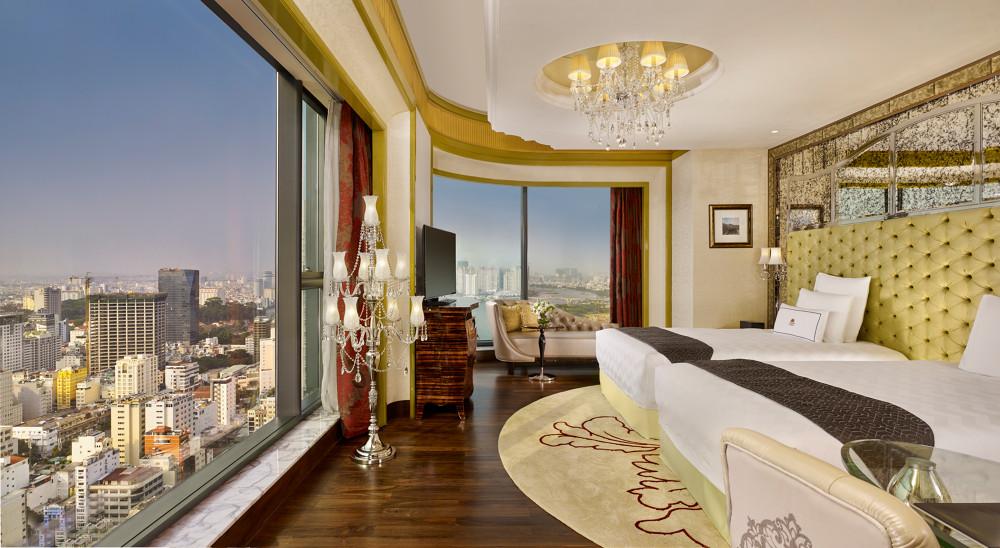 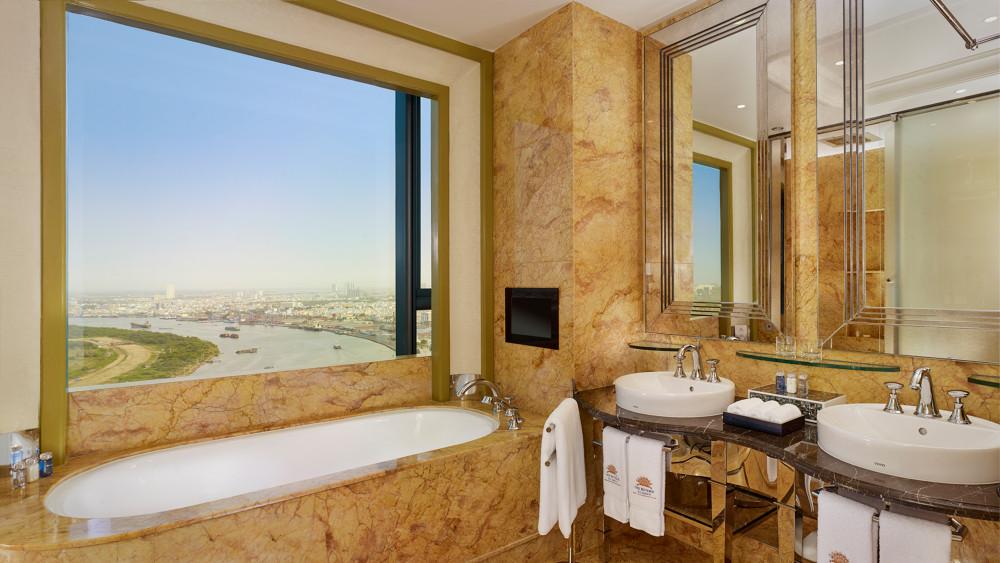 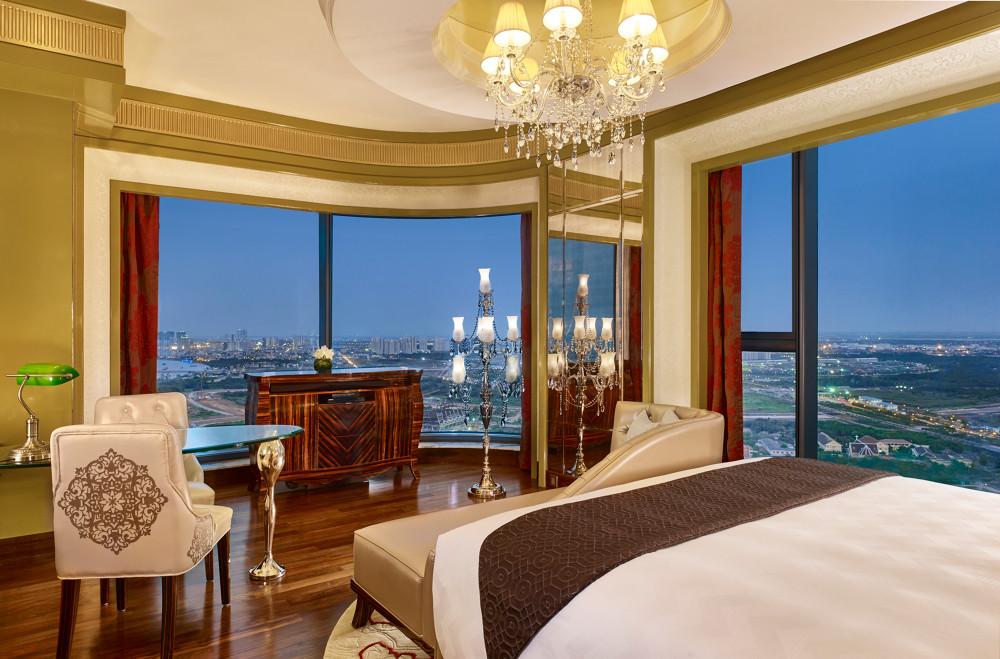 Restaurant photos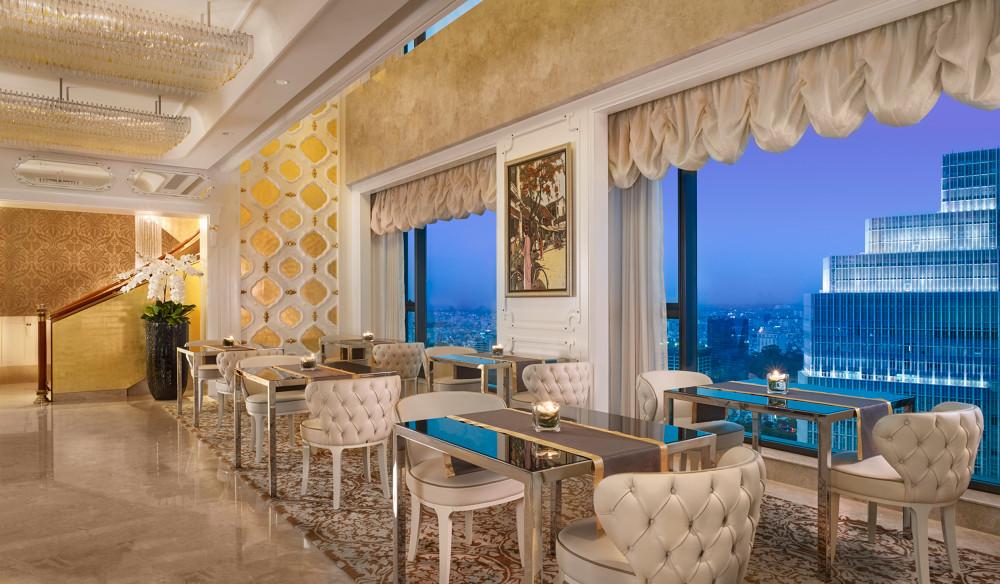 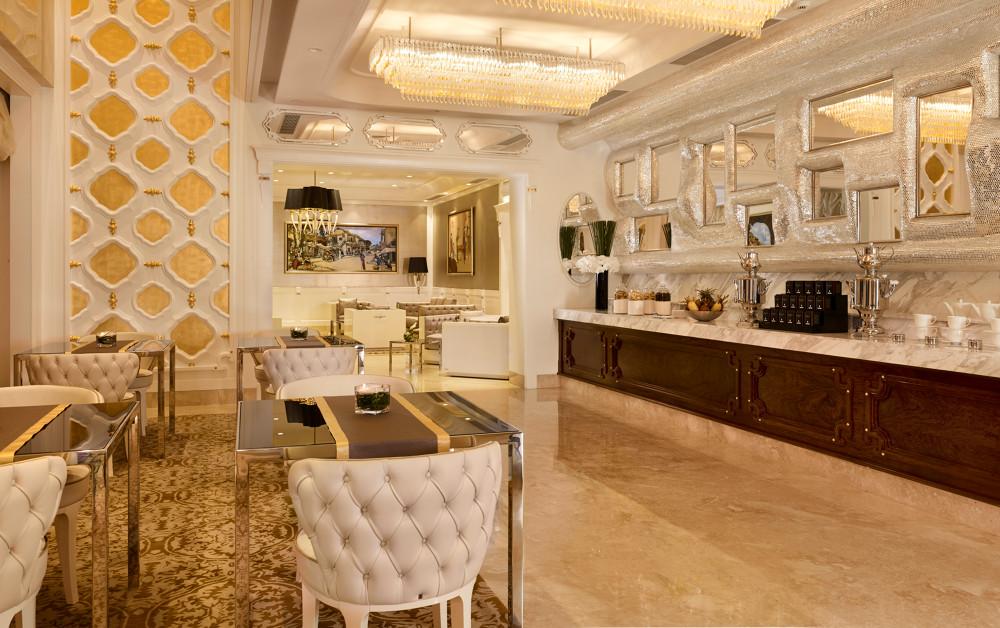 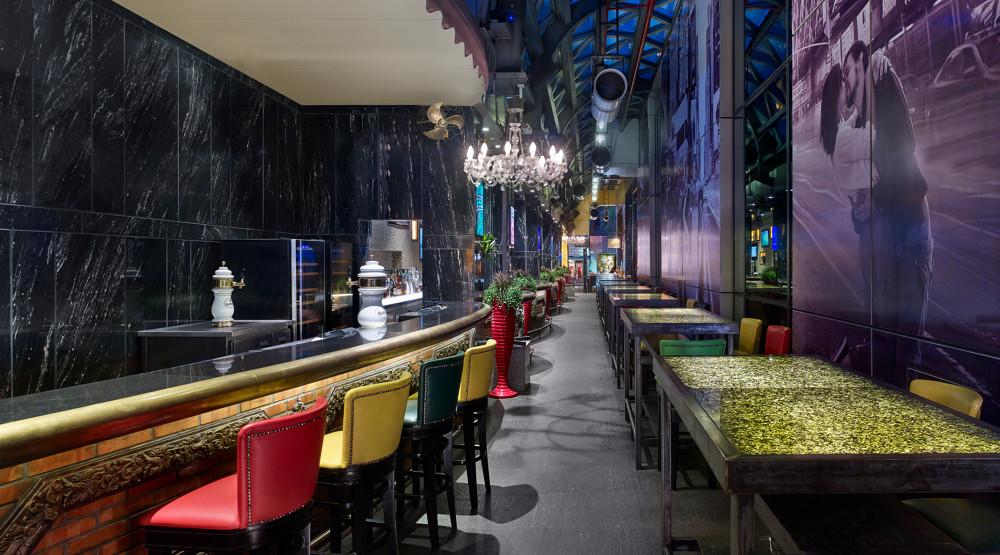 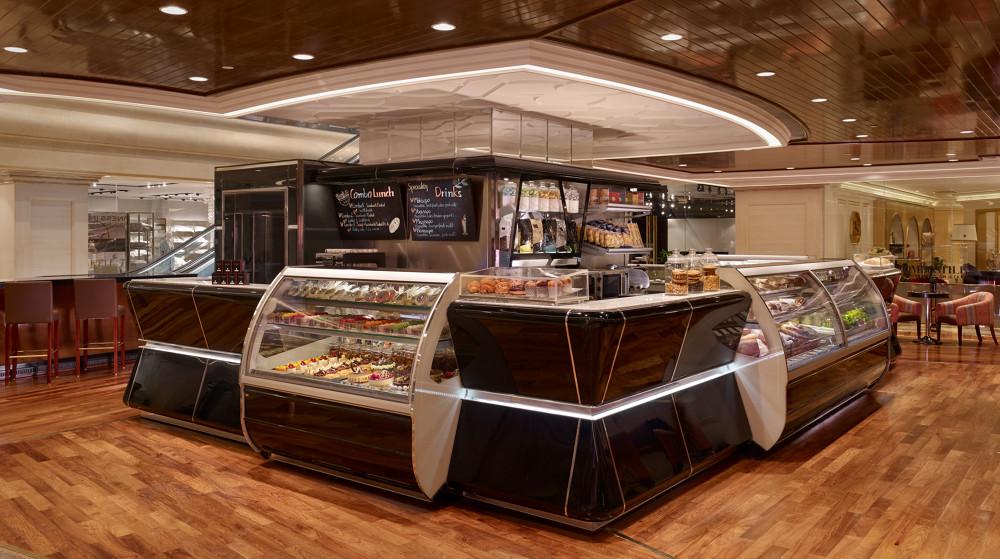 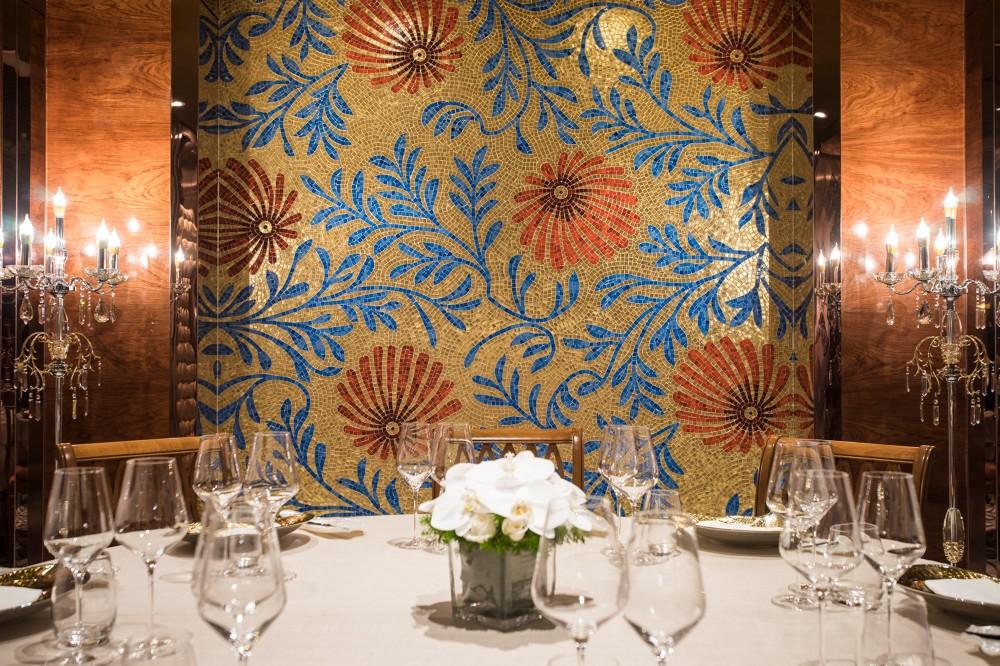 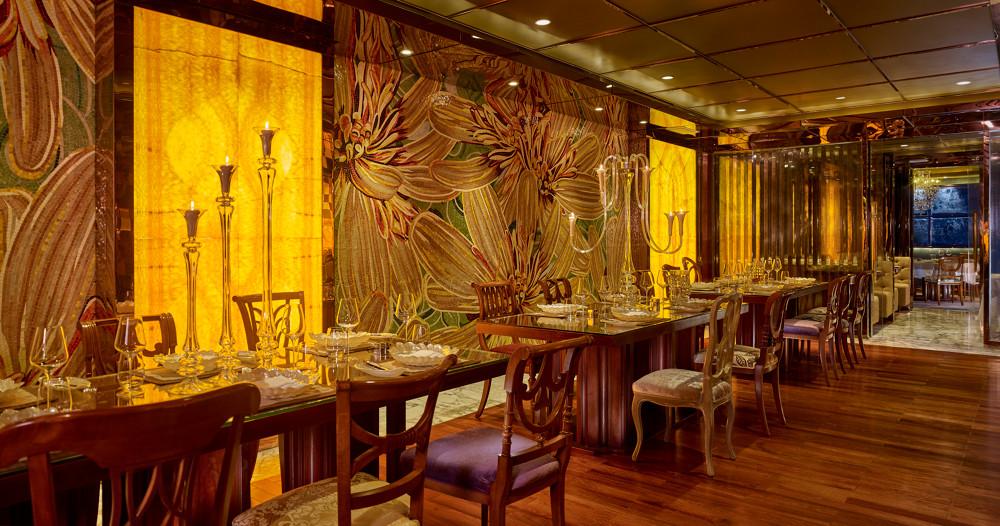 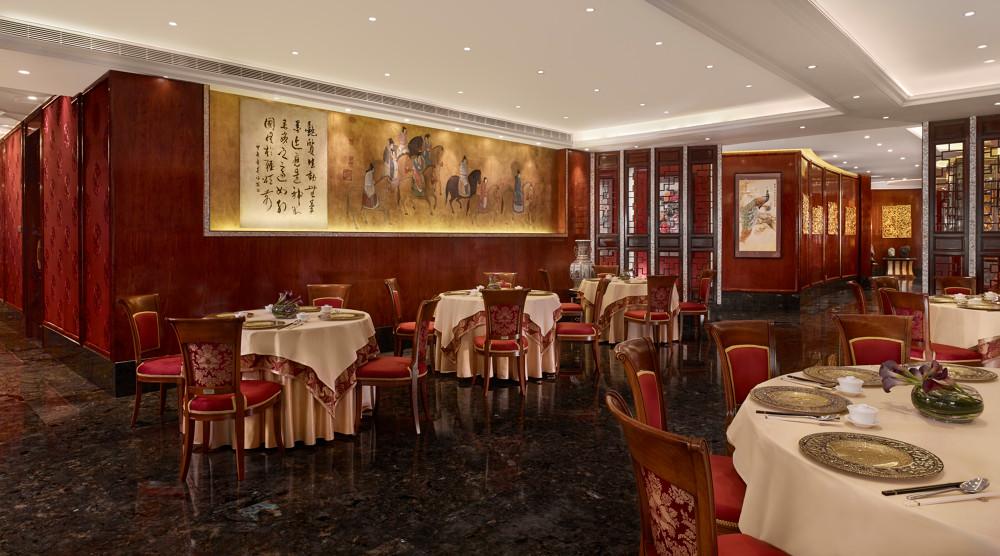 Services & facilities photos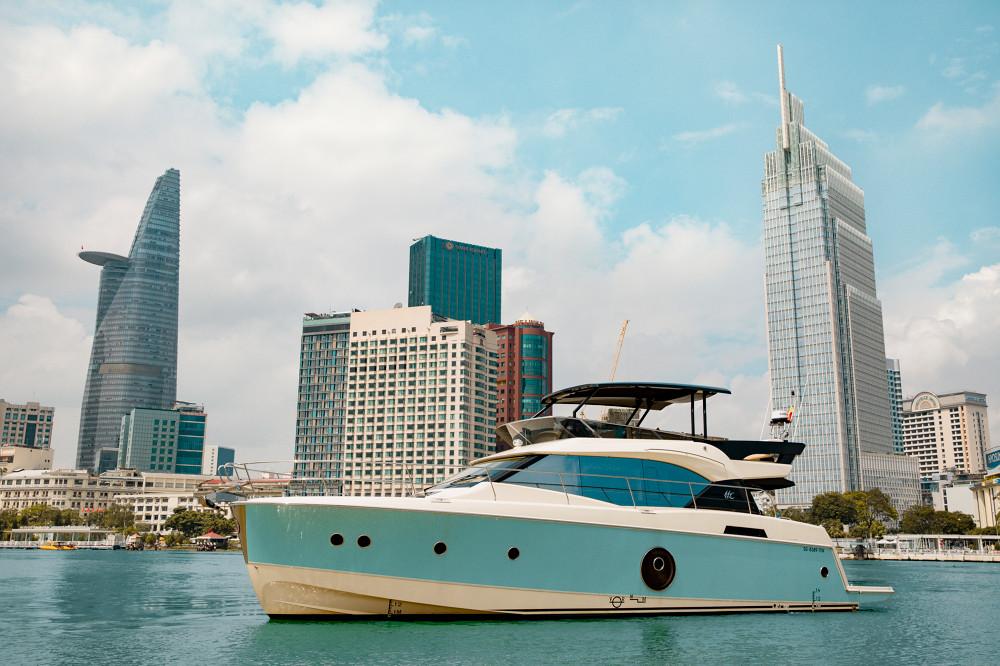 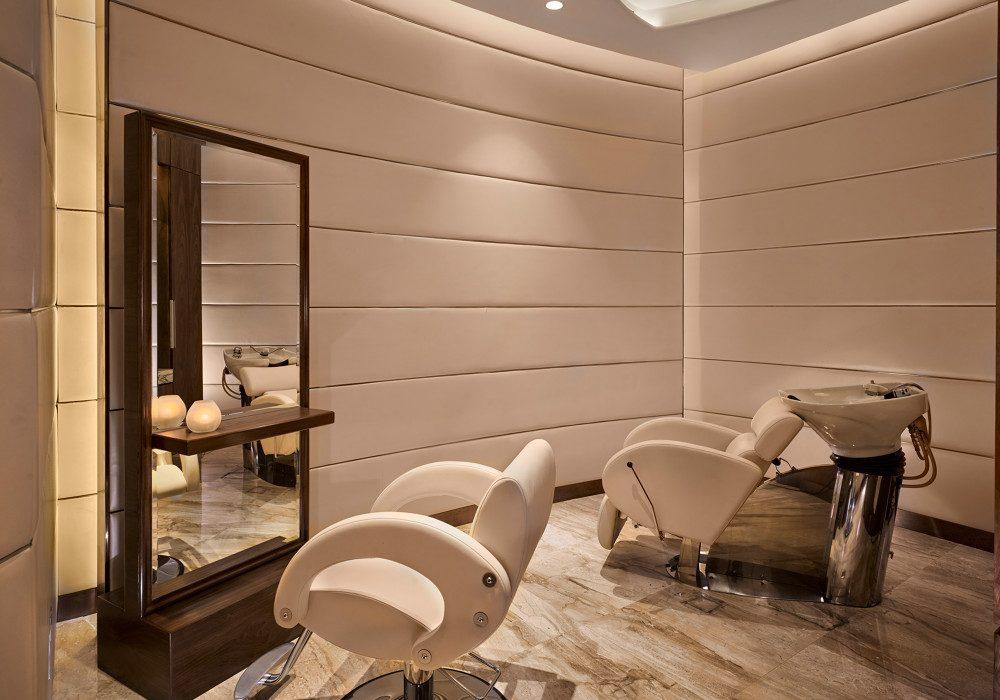 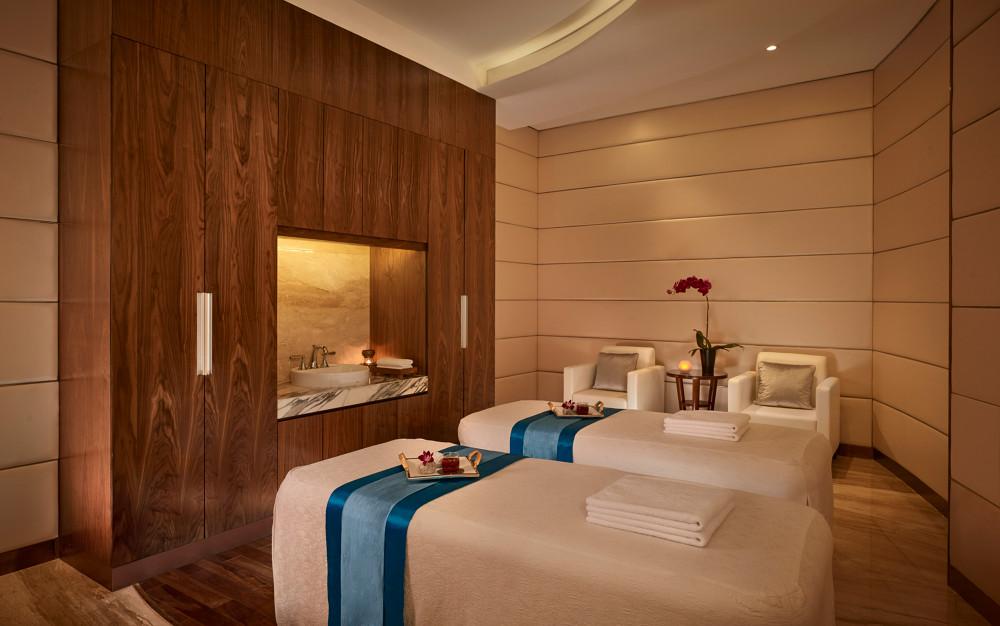 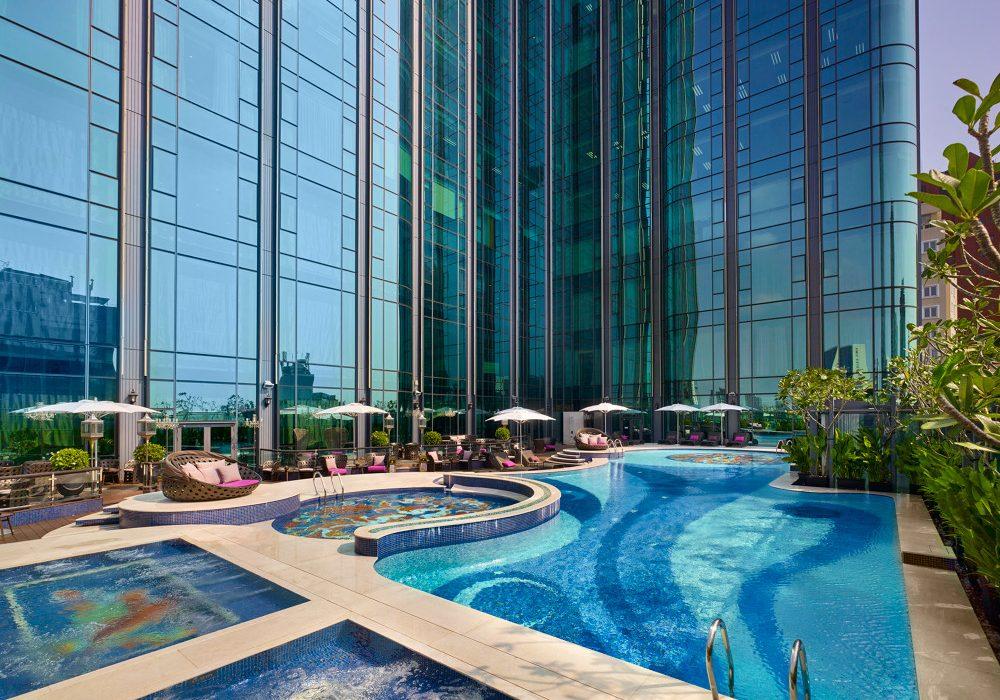 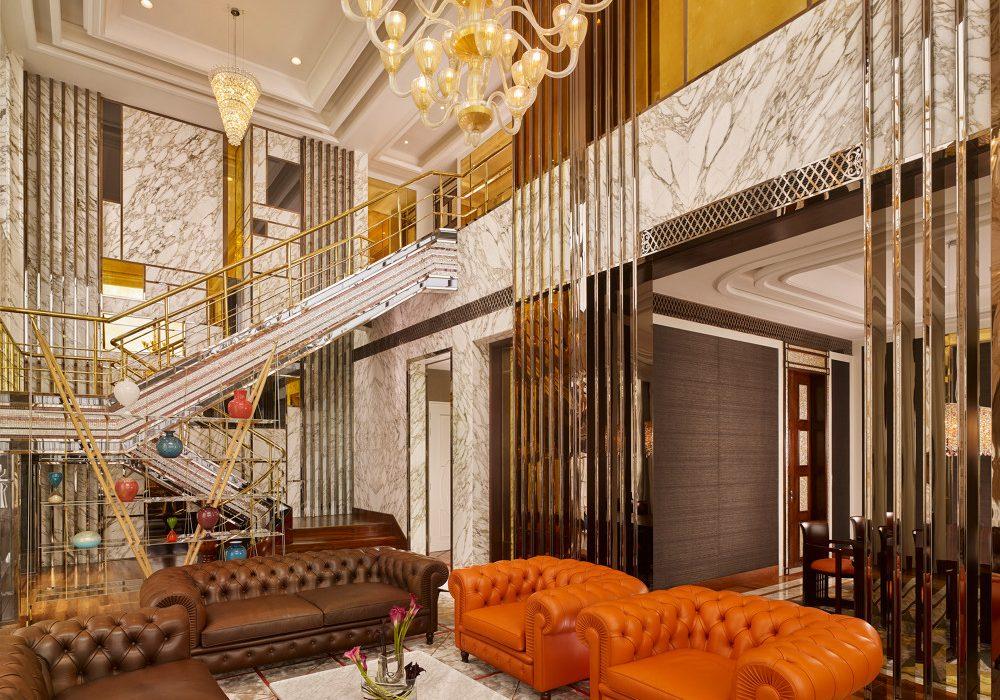 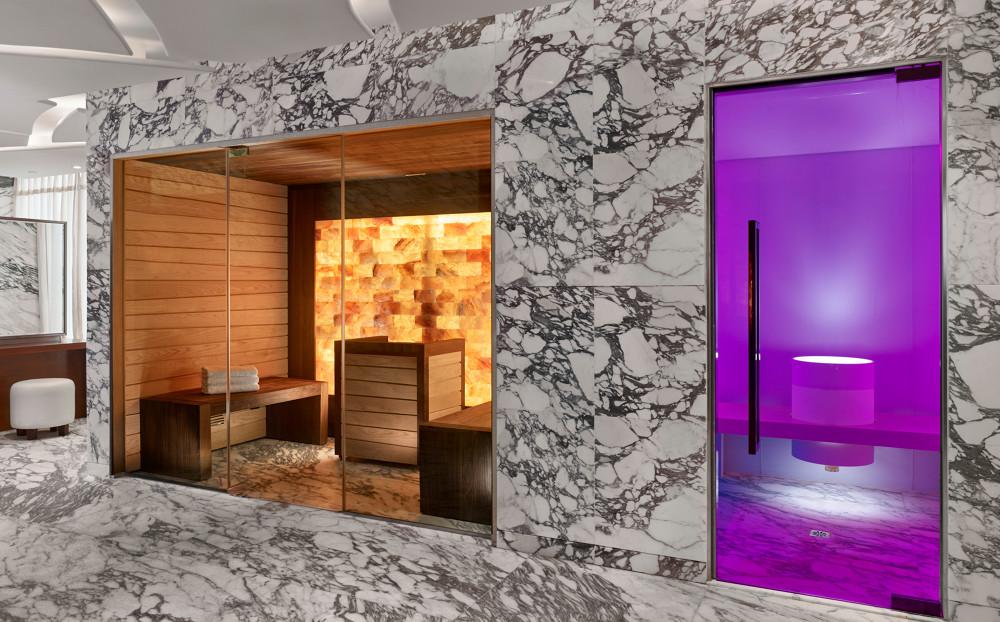 Easia Travel Head OfficeFROMTODISTANCE (KM)BYDURATIONROAD CONDITIONTan Son Nhat International Airport (SGN)Hotel8kmCar40 minutesHotelIndependence Palace1,3kmCar5 minutesHotelWar Museum3kmCar15 minutesRoom TypeNumber of roomNumber of roomNumber of roomDBLTWINTotalDeluxe 134 33 167Grand Deluxe 271239Panorama Deluxe 18N/A18Junior Suite 18N/A18Romance Suite 13N/A13Executive Suite 13N/A13Panorama Suite 12N/A12Designer Suite 4N/A4The Reverie Suite 1N/A1The Sai Gon Suite 1N/A1Venue NamesqmClassroomTheatreU-shapeBoardroomHollow SquareRound Table(1.86m)CocktailThe Royal Pavilion Level 4Amber Room1568016040424280150Jade Room91.348802128286090Pre-function72.86070Amber + Jade + Pre-function348.6120300240300La Scala Ballroom &San Carlo Room Level 5Pre-function454.2300La Scala Ballroom A345189240485656160200La Scala Ballroom B272.5126200405050120150La Scala Ballroom A + B617315600120140140350550La Scala Ballroom Corridor195120100San Carlo Room1307210530363660100La Scala Ballroom A + B + Corridor812430700450700Boardrooms & Conference Rooms Level 8Conference Room 147.8827401518183050Conference Room 254.730501821213050Conference Room 1 + 210256902730306080Conference Room 366.8845652124244060Conference Room 472.2545702427274060Conference Room 566.336501518183060Conference Room 4 + 5138.256010035383880100Boardroom 12210Boardroom 220.68Boardroom 34024Designer Lounge9960The Reverie Lounge Level 38 & 39 e Reverie Lounge19760Executive Meeting Room35.512